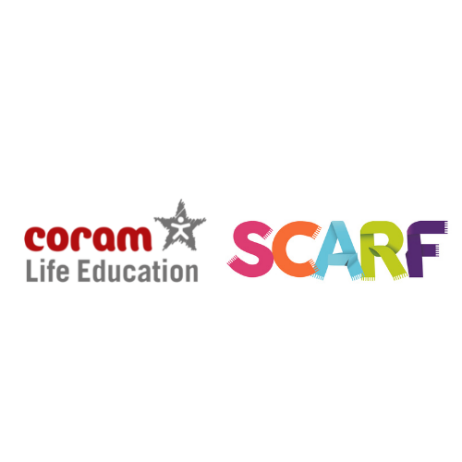 ORDER FORMCoram Life Education                                                                                                            cle@coram.org.ukCoram Campus                                                                                                                       020 7520 036441 Brunswick SquareLondon WC1N 1AZTo: SCHOOL NAME                                                                          STREET ADDRESS                                                                                                                DATE: DD/MM/YYYYPOST CODEPHONEEMAIL *Please include VAT in the Total order valueTICK All That apply  APPLICABLEITEMDESCRIPTION – SCARF DESCRIPTION – SCARF ITEM PRICEVATTOTALSCARF ONLINE EXTRA LARGEEXTRA LARGE (401+ pupils)EXTRA LARGE (401+ pupils)£770£154£924SCARF ONLINE LARGELARGE (301-400  pupils)LARGE (301-400  pupils)£650£130£780SCARF ONLINE MEDIUMMEDIUM (201-300 pupils)MEDIUM (201-300 pupils)£520£104£624SCARF ONLINE SMALLSMALL (up to 200 pupils)SMALL (up to 200 pupils)£385£77£462SCARF ONLINE ADDITIONALAdditional subscription above & beyond allocated subscription per school.Additional subscription above & beyond allocated subscription per school.£30£6£36TOTAL*TOTAL*TOTAL*